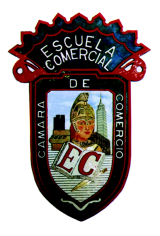 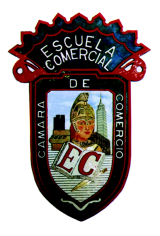 TEMA DEL DIA 12 DE DIC – CLASE 59- 60  – FERIAS , EVENTOS Y OFICINAS DE TURISMO OBJETIVO: el alumno entenderá la importancia de realizar ferias y eventos.INSTRUCCIONES.Lee la información que se te envía, analízala y compréndela.  Las preguntas que se indican al final se contestarán en casa y se revisarán en  clase. Todas mis clases se mejoran y explican dentro de la misma.Desarrollo del tema FERIAS Y EVENTOSEl Consejo de Promoción Turística de México es el organismo encargado de coordinar, diseñar y operar las estrategias de promoción turística a nivel nacional e internacional, así como promocionar el sin fin de increíbles destinos y actividades que México te ofrece, en los mejores escenarios, naturales y culturales.El CPTM, a través de la Coordinación de Eventos Promocionales y Ferias, realiza la promoción de los destinos turísticos de México, mediante la participación en Ferias y Eventos.Con el objeto de apoyar el posicionamiento integral y competitivo de México como un gran destino turístico, difundir la cultura y servicios de nuestro país, así como promover la gastronomía mexicana, se coordinan activaciones y acciones promocionales en distintos eventos al interior del país y en el extranjero.Anualmente se desarrolla el Programa de Ferias Internacionales, que incluye la participación en las ferias más importantes de los principales mercados emisores de Norteamérica, Europa y Latinoamérica, integrando en un solo Pabellón la oferta turística del país, a fin de fortalecer la presencia y promoción de México en el mundo.MEDIOS PARA LOGRARLO :Relaciones PúblicasMercadotecniaInteligencia de MercadosCampañasFerias y EventosTianguis Turístico MéxicoConvocatoria para participar en el Pabellón de México en Ferias InternacionalesReunión de Planeación Estratégica Ixtapa-Zihuatanejo 2014Comunicado SECTUR NFL Resultados 2016SITIOS DE TURISMOvisitmexico.comSecretaría de TurismoSistema Integral de Información de Mercados TurísticosFondo Nacional de Fomento al TurismoOficinas estatales de turismoPreguntas del TEMA:¿Quién lleva a cabo la promoción de los eventos turísticos?¿A través de quien lo logra, me refiero a que oficina de turismo?¿Cuál es la importancia de llevar a cabo estos eventos y ferias?¿Indica algunas ferias y fiestas  a nivel Nacional mencionadas en clase?Indica los medios para lograr los eventos SEGUNDA CLASE: FUNCIONES DE LAS OFICINAS DE TURISMO  OBJETIVO: el alumno entenderá la importancia del apoyo de las oficinas de turismo.INSTRUCCIONES.Lee la información que se te envía, analízala y compréndela.  Las preguntas que se indican al final se contestarán en casa y se revisarán en  clase. Todas mis clases se mejoran y explican dentro de la misma.DESARROLLO DEL TEMA ACTIVIDADES DE LOS SITIOS DE TURISMO  :Sistema Integral de Información de Mercados Turísticos (SIIMT)Encargada de realizar estadísticas ref al ramo turístico Cifras redondeadas                                                	 	 Llegadas de Turistas Internacionales19.2 millones (Ene-Jun 2017)Ingresos por Visitantes Internacionales$11,104 millones de dólares (Ene-Jun 2017)Llegada de Turistas Nacionales a Hoteles27.9 millones (Ene-Jun 2017) También encargado de :VISIT MEXICO. COMPágina encargada de dar información turística al viajero Nacional e internacional a través de internetEn donde le sugiere:Que hacerDonde hospedarseCategoría de hotelesCosto de toursOpciones de paquetesEtc.Preguntas del tema:Indica que oficinas de turismo intervienen en estos eventos¿Cuál es el apoyo por parte de Sectur?¿Qué datos se obtienen del sistema nacional de información turística?¿En qué consiste el monitoreo de Mercados y destinos?¿Qué indica el desempeño del turismo internacional?TEMA DEL DIA 13 DE DIC – CLASE 66  – FOLKLORE  Y DIVISASOBJETIVO:  el alumno aprenderá el contenido de la palabra Folcklore..INSTRUCCIONES.Lee la información que se te envía, analízala y compréndela.  Las preguntas que se indican al final se contestarán en casa y se revisarán en  clase. Todas mis clases se mejoran y explican dentro de la misma.DESARROLLO DEL TEMA FolcloreEl folclore,[1] folclor o folklore (del inglés folk, «pueblo» y lore, «acervo», «saber» o «conocimiento»)[2] es el conjunto de artesanías, bailes, chistes, costumbres, cuentos, historias orales, leyendas, música, proverbios, supersticiones y demás, común a una población concreta, incluyendo las tradiciones de dicha cultura, subcultura o grupo social. Además se suele llamar de la misma manera al estudio de estas materias. Sin embargo, hubo muchos desacuerdos referentes a qué contenía exactamente el folclore: algunos hablaban solo de cuentos, creencias y otros incluían también festividades y vida común.[3]El término inglés «folklore» fue usado por primera vez el 22 de agosto de 1846 por su creador, el arqueólogo británico William Thoms, quien deseaba crear una palabra para denominar lo que entonces se llamaba «antigüedades populares».La definición más ampliamente aceptada por los investigadores actuales de la especialidad es «la comunicación artística en grupos pequeños», propuesta por el investigador de la Universidad de Pensilvania Dan Ben Amos.[4]En 1960, la UNESCO designó el 22 de agosto de cada año como "Día Mundial del Folclore" como reconocimiento a Thoms.[5]DivisasDivisa es un concepto de la ciencia económica que refiere a toda moneda extranjera, es decir, perteneciente a una soberanía monetaria distinta a la del país de origen. Las divisas fluctúan entre sí dentro del mercado monetario mundial. De este modo, se pueden establecer distintos tipos de cambio entre divisas que varían constantemente en función de diversas variables económicas como el crecimiento económico v, la inflación, el consumo interno de una nación, etc.La diferencia con el término moneda, cuyo significado incluiría exclusivamente el metal o papel moneda utilizado para obtener bienes, productos o servicios. La relación o precio de la moneda de un país con respecto a otras, depende de los flujos comerciales y financieros entre los residentes de la zona de esa moneda con respecto a los de las otras. Las importaciones de bienes y servicios y la inversión en el extranjero determinan la demanda en divisas extranjeras, mientras que las exportaciones de bienes, servicios y la inversión extranjera determinan la oferta de la divisa extranjera en el lugar donde se ubiquePreguntas del tema :Indica que significa Folclore¿Cuándo se empezó a utilizar el término Folklore?¿Cuál es la definición más aceptada?¿Qué son las divisas?¿Por qué es importante obtener divisas?TEMA DEL DIA 14 DE DIC – CLASE 67  –  GESTION DE RECURSOS TURISTICOSOBJETIVO: Demostrar la necesidad de la Gestión de la Calidad como factor clave de éxito en el sector de los servicios turísticos, teniendo como base el valor del Capital Humano y la satisfacción del cliente.
INSTRUCCIONES.Lee la información que se te envía, analízala y compréndela.  Las preguntas que se indican al final se contestarán en casa y se revisarán en  clase. Todas mis clases se mejoran y explican dentro de la misma.DESARROLLO DEL TEMA :GESTION DE SERVICIOS TURISTICOS El mundo vive un proceso de cambio acelerado y de competitividad global en una economía cada vez más liberal, lo cual se aprecia en la actividad turística que evoluciona muy rápidamente: el nivel de tecnificación de sus empresas, sus modelos de gestión y financiación que experimentan profundas transformaciones, la globalización actual de los mercados, los cambios en las tendencias de la demanda y las transformaciones en los canales de comercialización que suponen condiciones nuevas; y donde la competitividad pasa de la voluntariedad a lo imperativo.Es en este nuevo marco que se hace necesario un cambio total de enfoque en la gestión de las organizaciones, donde la política a seguir suponga una respuesta cualitativamente superior respecto a los competidores y a los nuevos retos que la rápida evolución de la actividad turística implica, basada en la calidad de los servicios. la gestión de los servicios turísticos debe lograr las siguientes actividades:Desempeño de tareas especializadas de administración y gestión de servicios turísticos, en los sectores turísticos público y privado, ya sean hoteles, restaurantes, agencias de viajes, parques naturales u operadoras turísticas.Ocupar puestos de supervisión o gerencia en áreas turísticas.Emprender negocios propios en materia turística.Organizar eventos grupales relativos a la actividad turística.Ejercer en forma honesta la profesión, con base en principios éticos y valores morales que le permitan tener una actitud humanística, científica y con responsabilidad social.Características del Gestor de Servicios turísticos  son:Habilidades, valores y actitudes:
Habilidades en:                                   
Matemáticas, Comunicación escrita en español e inglés, Manejo de herramientas de computación, Conocimientos sobre la actividad turística local, Conocimientos sobre Psicología de trato con el cliente.Valores y actitudes:
Responsabilidad, Respeto, Trabajo en equipo,  InnovaciónPreguntas del tema:Indica la importancia de la gestión de los recursos TurísticosIndica sin explicar tres características para gestionar recursos turísticosComo lograrías organizar un evento turísticoQue son las habilidades del gestor TEMA DEL DIA  15  DE DIC  – CLASE  68 - CLASE PRACTICAOrganización de un evento OBJETIVO:  El alumno se organizará en equipo e iniciará el proyecto de como organizar unEvento turístico. INSTRUCCIONES.Con mi supervisión , el alumno iniciará los primeros pasos para realizar una feria turística.Grupos: 43-A  CLASES 64 A 68   Fecha :  11 -15 DE DIC  Profra. Sandra Luz Guadarrama Esqueda- Lic. En Turismo La Relevancia Económica de las Reuniones en México 2016Estudio elaborado por la empresa STA Consultores para el CPTM, que presenta un análisis del estado actual de la industria de las reuniones en México y la relevancia que cobra en la economía del paísMonitoreo de Mercados y Destinos Reporte con lo más destacado de los mercados emisores, situación del turismo en México, barómetro de precios, competencia, indicadores.Desempeño del Turismo Internacional Documento que presenta un análisis de los resultados de México en cuanto a la llegada de turistas internacionales, derrama económica y llegada de visitantes por principales nacionalidades.Información al Instante :::Para mantenerte actualizado respecto a las principales cifras del turismo en México